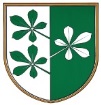 OBČINA KIDRIČEVOKomisija za mandatna vprašanja, volitve in imenovanjaKopališka ul. 142325 KidričevoNa podlagi 20. in 46. člena Statuta Občine Kidričevo (Uradno glasilo slovenskih občin, št. 62/16 in 16/18) 15. člena Odloka o območjih in delu krajevnih odborov (Uradni list RS, št. 83/99, 94/00 in Uradno glasilo slovenskih občin, št. 9/07)  komisija za mandatna vprašanja, volitve in imenovanja predlaga občinskemu svetu Občine Kidričevo, da sprejmeS  K  L  E  Po imenovanju Krajevnega odbora KidričevoKomisija za mandatna vprašanj, volitve in imenovanje predlaga občinskemu svetu Občine Kidričevo, da se v Krajevni odbor Kidričevo imenujejo:1. Mihael Kocbek, Kidričevo, Mladinska ulica 92. Miro Jurovič, Kidričevo, Vlahovičeva ulica 33. Vlado Ripak, Kidričevo, Čučkova ulica 34. Mark Truden, Kidričevo, Kajuhova ulica 15. Aljoša Komljenović, Kidričevo, Ulica Borisa Kraigherja 19O b r a z l o ž i t e vKomisija za mandatna vprašanja, volitve in imenovanja (v nadaljevanju: komisija) je na svoji 3. redni seji, ki je bila dne, 21.3.2023 obravnavala predloge za imenovanje članov Krajevnega odbora Kidričevo. Na zboru občanov za območje kraja Kidričevo, ki je bil, dne 13.3.2023, so bili v Krajevni odbor Kidričevo predlagani:1. Mihael Kocbek, Kidričevo, Mladinska ulica 92. Jani Jančec, Kidričevo, Ulica Borisa Kraigherja 143. Miro Jurovič, Kidričevo, Vlahovičeva ulica 34. Vlado Ripak, Kidričevo, Čučkova ulica 35. Mark Truden, Kidričevo, Kajuhova ulica 16. Aljoša Komljenović, Kidričevo, Ulica Borisa Kraigherja 197. Sandi Vlašič, Kidričevo, Ulica Borisa Kraigherja 21Vsi predlagani kandidati za člane Krajevnega odbora Kidričevo so podali pisno soglasje, da sprejmejo kandidaturo.V skladu s določili 2. člena Odloka o spremembah in dopolnitvah Odloka o območjih in delu krajevnih odborov (Uradno glasilo slovenskih občin, št. 9/07) šteje Krajevni odbor Kidričevo  (5) članov. Komisija za mandatna vprašanja, volitve in imenovanja predlaga občinskemu svetu, da sprejme predlagani sklepa. Štev. 011-24/2023Dne  22.3.2023								Danilo Lendero;								predsednik								komisije za mandatna vprašanja,								volitve in imenovanja